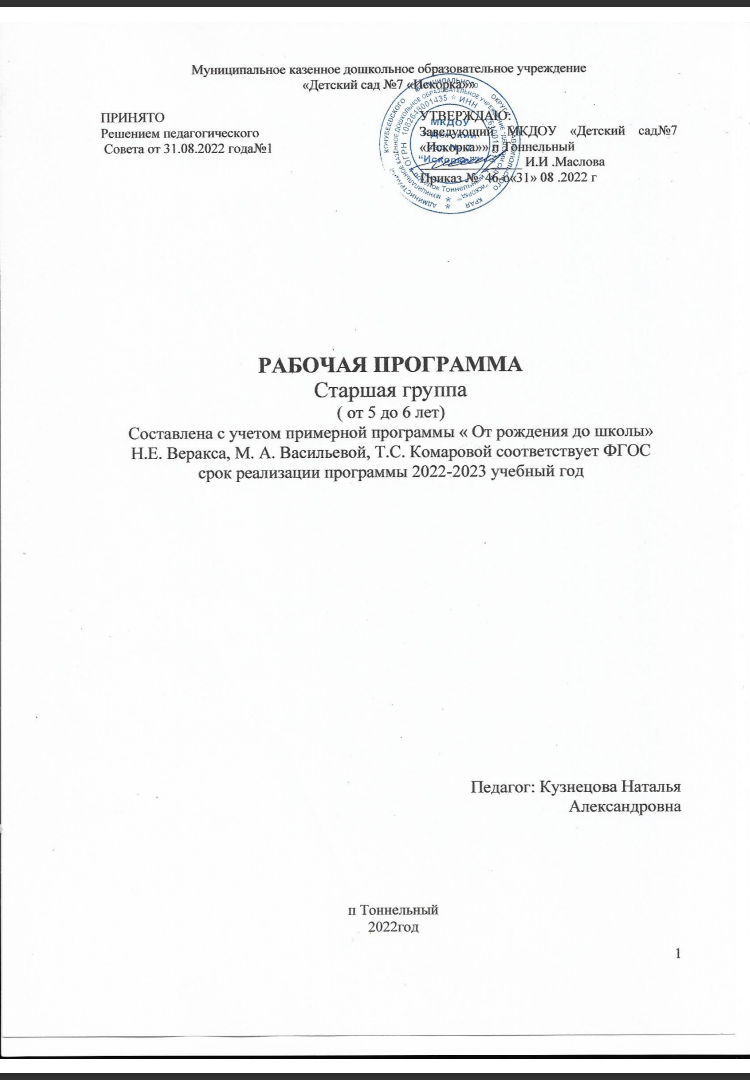 I.Целевой раздел1.1 Пояснительная запискаРабочая программа старшей группы общеразвивающей направленности (далее Рабочая программа) разработана в соответствии с основной образовательной программой дошкольного образованияМуниципальное казенное дошкольное образовательное учреждение,с учётом основной образовательной программы дошкольного образования«От рождения до школы» под редакцией Н.Е. Вераксы, Т.С. Комаровой, М.А. Васильевой и предусмотрена для организации образовательной деятельности с детьми в возрасте от 5 до 6 лет.Рабочая программа рассчитана на 2022-2023 учебный год. - «Конструирование и ручной труд в детском саду».Автор Л.В.Куцакова.Цель данной программы: развитие конструкторских способностей детей.Задачи:- развитие умения устанавливать связь между создаваемыми постройками и тем, что дети видят в окружающей жизни; создавать разнообразные постройки и конструкции (дома, спортивное и игровое оборудование и т.п.);- закрепление умения выделять основные части и характерные детали конструкций; анализировать сделанные педагогом поделки и постройки; на основе анализа находить конструктивные решения и планировать создание собственной постройки;- закрепление умения заменять одни детали другими;- формирование умения создавать различные по величине и конструкции постройки одного и того же объекта;- закрепление умения строить по рисунку, самостоятельно подбирать необходимый строительный материал; - развитие умения работать коллективно, объединять свои поделки в соответствии с общим замыслом, договариваться, кто какую часть работы будет выполнять; помогать друг другу при необходимости.Рабочая программа разработана в соответствии со следующими нормативными и законодательными актами:Федерального уровня• Федеральный закон от 29 декабря . № 273-ФЗ (ред. от 31.12.2014, с изм. от 02.05.2015) «Об образовании в Российской Федерации» [Электронный ресурс] // Официальный интернет-портал правовой информации: ─ Режим доступа: pravo.gov.ru.•	Распоряжение Правительства Российской Федерации от 29 мая . № 996-р о Стратегии развития воспитания до .• Постановление Главного государственного санитарного врача Российской Федерации от 15 мая . № 26 «Об утверждении СанПиН 2.4.1.3049-13 «Санитарно-эпидемиологические требования к устройству, содержанию и организации режима работы дошкольных образовательных организаций».• Приказ Министерства образования и науки Российской Федерации от 17 октября 2013г. № 1155 «Об утверждении федерального государственного образовательного стандарта дошкольного образования» (зарегистрирован Минюстом России 14 ноября 2013г., регистрационный № 30384).• Приказ Минздравсоцразвития России от 26 августа . № 761н (ред. от 31.05.2011) «Об утверждении Единого квалификационного справочника должностей руководителей, специалистов и служащих, раздел «Квалификационные характеристики должностей работников образования» (Зарегистрирован в Минюсте России 6 октября . № 18638)• Письмо Минобрнауки России «Комментарии к ФГОС ДО»от 28 февраля . № 08-249 // Вестник образования. – 2014. – Апрель. – № 7.• Письмо Минобрнауки России от 31 июля . № 08-1002 «О направлении методических рекомендаций» (Методические рекомендации по реализации полномочий субъектов Российской Федерации по финансовому обеспечению реализации прав граждан на получение общедоступного и бесплатного дошкольного образования).Рабочая программа определяет содержание и организацию образовательного процесса для детей группы общеразвивающей направленности от 5 до 6 лет и направлена на формирование общей культуры, развитие физических, интеллектуальных и личностных качеств, сохранение и укрепление здоровья детей.1.1.1. Цели и задачиРабочей программы.Цели:Создание благоприятных условий для полноценного проживания ребенком дошкольного детства, формирование основ базовой культуры личности, всестороннее развитие психических и физических качеств в соответствии с возрастными и индивидуальными особенностями, подготовка к жизни в современном обществе, формирование предпосылок к учебной деятельности, обеспечение безопасности жизнедеятельности дошкольника.Задачи:- забота о здоровье, эмоциональном благополучии и своевременном всестороннем развитии каждого ребенка;- создание в группе атмосферы гуманного и доброжелательного отношения ко всем воспитанникам, что позволяет растить их общительными, добрыми, любознательными, инициативными, стремящимися к самостоятельности и творчеству;- максимальное использование разнообразных видов детской деятельности, их интеграция в целях повышения эффективности воспитательногообразовательного процесса;- творческая организация воспитательногообразовательного процесса;- вариативность использования образовательного материала, позволяющая развивать творчество в соответствии с интересами и наклонностями каждого ребенка;- уважительное отношение к результатам детского творчества;- единство подходов к воспитанию детей в условиях дошкольного образовательного учреждения и семьи;- соблюдение в работе детского сада и начальной школы преемственности, исключающей умственные и физические перегрузки в содержании образования детей дошкольного возраста, обеспечивающей отсутствие давления предметного обучения.1.1.2 Принципы и подходы к формированию Рабочей программыПри разработке и реализации рабочей программы учитывались следующие принципы:Полноценное проживание ребенком всех этапов детства, обогащение детского развития. Принцип развивающего образования, в соответствии с которым главной целью дошкольного образования является развитие ребенка.Принцип научной обоснованности и практической применимости.Принцип интеграции содержания дошкольного образования в соответствии с возрастными возможностями и особенностями детей, спецификой и возможностями образовательных областей.Комплексно-тематический принцип построения образовательного процессас ведущей игровой деятельностью.Принцип гуманизации:  признание уникальности и неповторимости личности каждого ребенка; признание неограниченных возможностей развития; уважение к личности ребёнка со стороны всех участников образовательного процесса.Принцип непрерывности требует связи всех ступенек дошкольного образования, начиная с раннего и младшего дошкольного возраста и связи  между детским садом и начальной школой.Принцип культурной сообразности, обеспечивающий учет национальных ценностей и традиций в образовании.Основой организации образовательного процесса является единство воспитательных, развивающих и обучающих целей и задач процесса образования детей дошкольного возраста, в ходе реализации которых формируются такие качества, которые являются ключевыми в развитии дошкольников.1.1.3 Характеристика особенностей развитиядетей старшейгруппыСтаршую группу посещают 5 детей, из них 1 девочка и 4 мальчика. Дети, требующие особого внимания (дети-сироты, опекаемые, инвалиды)- 0.Характеристика контингента родителей старшей группы.(на 1 сентября 2022года)Дети шестого года жизни уже могут распределять роли до начала игры и строят свое поведение, придерживаясь роли. Игровое взаимодействие сопровождается речью, соответствующей и по содержанию, и интонационно взятой роли. Речь, сопровождающая реальные отношения детей, отличается от ролевой речи. Дети начинают осваивать социальные отношения и понимать подчиненность позиций в различных видах деятельности взрослых, одни роли становятся для них более привлекательными, чем другие. При распределении ролей могут возникать конфликты, связанные с субординацией ролевого поведения. Наблюдается организация игрового пространства, в котором выделяются смысловой «центр» и «периферия». Действия детей в играх становятся разнообразными. Развивается изобразительная деятельность детей. Это возраст наиболее активного рисования. В течение года дети способны создать до двух тысяч рисунков. Рисунки могут быть самыми разными по содержанию: это и жизненные впечатления детей, и воображаемые ситуации, и иллюстрации к фильмам и книгам. Обычно рисунки представляют собой схематичные изображения различных объектов, но могут отличаться оригинальностью композиционного решения, передавать статичные и динамичные отношения. Рисунки приобретают сюжетный характер; достаточно часто встречаются многократно повторяющиеся сюжеты с небольшими или, напротив, существенными изменениями. Изображение человека становится более детализированным и пропорциональным. По рисунку можно судить о половой принадлежности и эмоциональном состоянии изображенного человека. Конструирование характеризуется умением анализировать условия, в которых протекает эта деятельность. Дети используют и называют различныедетали деревянного конструктора. Могут заменить детали постройки в зависимости от имеющегося материала. Овладевают обобщенным способом обследования образца. Способны выделять основные части предполагаемой постройки. Конструктивная деятельность может осуществляться на основе схемы, по замыслу и по условиям. Появляется конструирование в ходе совместной деятельности. Дети могут конструировать из бумаги, складывая ее в несколько раз (два, четыре, шесть сгибаний); из природного материала. Они осваивают два способа конструирования: - от природного материала к художественному образу (в этом случае ребенок «достраивает» природный материал до целостного образа, дополняя его различными деталями); - от художественного образа к природному материалу (в этом случае ребенок подбирает необходимый материал для того, чтобы воплотить образ). Продолжает совершенствоваться восприятие цвета, формы и величины, строения предметов;представления детей систематизируются. Дети называют не только основные цвета и их оттенки, но и промежуточные цветовые оттенки; форму прямоугольников, овалов, треугольников. Воспринимают величину объектов, легко выстраивают в ряд — по возрастанию или убыванию — до десяти различных предметов. Однако дети могут испытывать трудности при анализе пространственного положения объектов, если сталкиваются с несоответствием формы и их пространственного расположения. Это свидетельствует о том, что в различных ситуациях восприятие представляет для дошкольников известные сложности, особенно если они должны одновременно учитывать несколько различных и при этом противоположное признаков. В старшем дошкольном возрасте продолжает развиваться образное мышление, дети способны не только решить задачу в наглядном плане, но и совершить преобразования объекта, указать, в какой последовательности объекты вступят во взаимодействие, и т. д. Однако подобные решения окажутся правильными только в том случае, если дети будут применять адекватные мыслительные средства. Среди них можно выделить схематизированные представления, которые возникают в процессе наглядного моделирования; комплексные представления, отражающие представления детей о системе признаков, которыми могут обладать объекты, а также представления, отражающие стадии преобразования различных объектов и явлений, представления о цикличности изменений,  представления о смене времен года, дня,  ночи, об увеличении и уменьшении объектов в результате различных воздействий, представления о развитии. Кроме того, продолжают совершенствоваться обобщения, что является основой словесно-логического мышления. В дошкольном возрасте у детей еще отсутствуют представления о классах объектов. Объекты группируются по признакам, которые могут изменяться, однако начинают формироваться операции логического сложения и умножения классов. Так, например, старшие дошкольники при группировании объектов могут учитывать два признака: цвет и форму (материал) и т. д. Дети старшего дошкольного возраста способны рассуждать и давать адекватные причинные объяснения, если анализируемые отношения не выходят за пределы их наглядного опыта. Развитие воображения в этом возрасте позволяет детям сочинять достаточно оригинальные и последовательно разворачивающиеся истории. Воображение будет активно развиваться лишь при условии проведения специальной работы по его активизации. Продолжают развиваться устойчивость, распределение, переключаемость внимания. Наблюдается переход от непроизвольного к произвольному вниманию. Продолжает совершенствоваться речь, в том числе ее звуковая сторона. Дети могут правильно воспроизводить шипящие, свистящие и сонорные звуки. Развиваются фонематический слух, интонационная выразительность речи при чтении стихов в сюжетно-ролевой игре и в повседневной жизни. Совершенствуется грамматический строй речи. Дети используют практически все части речи, активно занимаются словотворчеством. Богаче становится лексика: активно используются синонимы и антонимы. Развивается связная речь. Дети могут пересказывать, рассказывать по картинке, передавая не только главное, но и детали. Достижения этого возраста характеризуются распределением ролей в игровой деятельности; структурированием игрового пространства; дальнейшим развитием изобразительной деятельности, отличающейся высокой продуктивностью; применением в конструировании обобщенного способа обследования образца. Восприятие характеризуется анализом сложных форм объектов; развитие мышления сопровождается освоением мыслительных средств (схематизированные представления, комплексные представления, представления о цикличности изменений); развиваются умение обобщать, причинное мышление, воображение, произвольное внимание, речь, образ Я.1.2.Планируемые результаты освоения Рабочей программы.1.2.1. Планируемые результаты освоения Рабочей программы (обязательная часть)Результатами освоения программы являются целевые ориентиры дошкольногообразования, которые представляют собой социально-нормативные возрастные характеристики возможных достижений ребенка. К целевым ориентирам дошкольного образования относятся следующие социально-нормативные возрастные характеристики возможных достижений ребенка:Целевые ориентиры на этапе завершения дошкольного образования:Специфика дошкольного детства (гибкость, пластичность развития ребенка, высокий разброс вариантов его развития, его непосредственность и непроизвольность) не позволяет требовать от ребенка дошкольного возраста достижения конкретных образовательных результатов и обусловливает необходимость определения результатов освоения образовательной программы в виде целевых ориентиров.Целевые ориентиры дошкольного образования, представленные в ФГОС ДО, следует рассматривать как социально-нормативные возрастные характеристики возможных достижений ребенка.Ребенок овладевает основными культурными средствами, способами деятельности, проявляет инициативу и самостоятельность в разных видах деятельности — игре, общении, познавательно-исследовательской деятельности, конструировании и др.; способен выбирать себе род занятий, участников по совместной деятельности.Ребенок обладает установкой положительного отношения к миру, к разным видам труда, другим людям и самому себе, обладает чувством собственного достоинства; активно взаимодействует со сверстниками и взрослыми, участвует в совместных играх.Способен договариваться, учитывать интересы и чувства других, сопереживать неудачам и радоваться успехам других, адекватно проявляет свои чувства, в том числе чувство веры в себя, старается разрешать конфликты. Умеет выражать и отстаивать свою позицию по разным вопросам.Способен сотрудничать и выполнять как лидерские, так и исполнительские функции в совместной деятельности.Понимает, что все люди равны вне зависимости от их социального происхождения, этнической принадлежности, религиозных и других верований, их физических и психических особенностей.Проявляет внимание по отношению к другим людям, готовность прийти на помощь тем, кто в этом нуждается.Проявляет умение слышать других и стремление быть понятым другими.Ребенок обладает развитым воображением, которое реализуется в разных видах деятельности, и прежде всего в игре; владеет разными формами и видами игры, различает условную и реальную ситуации; умеет подчиняться разным правилам и социальным нормам. Умеет распознавать различные ситуации и адекватно их оценивать.Ребенок достаточно хорошо владеет устной речью, может выражать свои мысли и желания, использовать речь для выражения своих мыслей, чувств и желаний, построения речевого высказывания в ситуации общения, выделять звуки в словах, у ребенка складываются предпосылки грамотности.У ребенка развита крупная и мелкая моторика; он подвижен, вынослив, владеет основными движениями, может контролировать свои движения и управлять ими.Ребенок способен к волевым усилиям, может следовать социальным нормам поведения и правилам в разных видах деятельности, во взаимоотношениях со взрослыми и сверстниками, может соблюдать правила безопасного поведения и навыки личной гигиены.Проявляет ответственность за начатое дело.Ребенок проявляет любознательность, задает вопросы взрослым и сверстникам, интересуется причинно-следственными связями, пытается самостоятельно придумывать объяснения явлениям природы и поступкам людей; склонен наблюдать, экспериментировать. Обладает начальными знаниями о себе, о природном и социальном мире, в котором он живет; знаком с произведениями детской литературы, обладает элементарными представлениями из области живой природы, естествознания, математики, истории и т. п.; способен к принятию собственных решений, опираясь на свои знания и умения в различных видах деятельности.Эмоционально отзывается на красоту окружающего мира, произведения народного и профессионального искусства (музыку, танцы, театральную деятельность, изобразительную деятельность и т. д.).Проявляет патриотические чувства, ощущает гордость за свою страну, ее достижения, имеет представление о ее географическом разнообразии, многонациональности, важнейших исторических событиях.Имеет первичные представления о себе, семье, традиционных семейных ценностях, включая традиционные гендерные ориентации, проявляет уважение к своему и противоположному полу.Соблюдает элементарные общепринятые нормы, имеет первичные ценностные представления о том, «что такое хорошо и что такое плохо», стремится поступать хорошо; проявляет уважение к старшим и заботу о младших.Имеет начальные представления о здоровом образе жизни. Воспринимает здоровый образ жизни как ценность.Мониторинг детского развития проводится два раза в год (в октябре и мае). Основная задача мониторинга заключается в том, чтобы определить степень освоения ребенком образовательной программы и влияние образовательного процесса, организуемого в дошкольном учреждении, на развитие ребенка.Форма проведения мониторинга представляет собой наблюдение за активностью ребенка в различные периоды пребывания в дошкольном учреждении, анализ продуктов детской деятельности, дидактические игры, упражнения, тесты, организуемые педагогом. Основная задача этого вида мониторинга – выявить индивидуальные особенности развития каждого ребенка и наметить при необходимости индивидуальный маршрут образовательной работы для максимального раскрытия потенциала детской личности.Образовательная область «Физическое развитие» Умеют быстро, аккуратно одеваться и раздеваться, соблюдают порядок в своём шкафу.Умеют правильно пользоваться столовыми приборами, едят аккуратно, бесшумноХодят и бегают легко, ритмично. Умеют лазать по гимнастической стенке с изменением темпа.Выполняют различные виды прыжков. Владеют школой мяча. Перестраиваются в колонну по трое, четверо, равняются, размыкаются, выполняют повороты. Образовательная область «Социально-коммуникативное развитие» Соблюдают правила дорожного движения(переходить улицу в указанных местах в соответствии со светофором) Знают, где работают родители, как важен их труд для общества. В повседневной жизни, в играх выражают формы вежливости Делятся с педагогом и детьми разнообразными впечатлениями, уточняют источник полученной информации. Дети решают спорные вопросы и улаживают конфликты с помощью речи: убеждают, доказывают, объясняют. Участвуют в беседе, аргументировано и доброжелательно оценивают ответ, высказывание сверстника. Умеют поддержать беседу, высказывают свою точку зрения, согласие или несогласие с кем-то. Умеют работают коллективно. Умеют договариваться с партнерами, во что играть, кто кем будет в игре; подчиняются правилам. Умеют разворачивать содержание игры в зависимости от количества играющих детей. Используют различные источники информации, способствующие обогащению игры (кино, литература, экскурсии…) Создают творческую предметно- игровую среду, используя полифункциональный материал, предметы- заместители. Образовательная область «Познавательно развитие» Создают множество (группы предметов) из разных по качеству элементов (предметов разного размера, цвета, формы, назначения). Считают (отсчитывают) в пределах 10. Правильно пользуются количественным и порядковыми числительными (в пределах 10), отвечают на вопросы: «Сколько? Который, по счету?» Уравнивают неравные группы предметов двумя способами (удаление и добавление единицы). Сравнивают предметы на глаз (по длине, ширине, высоте; толщине). Проверяют точность определений путем наложения или приложения. Размещают предметы различной величины (до 7-10) в порядке возрастания, убывания их длины, ширины, высоты, толщины. Выражают словами местонахождения предмета по отношению к себе, другим предметам. Ориентируются на листе бумаги (справа-слева, вверху-внизу, в середине, в углу) Знают некоторые характерные особенности знакомых геометрических фигур (количество углов, сторон равенство, неравенство сторон). Называют утро, вечер, ночь, смену частей суток. Называют текущий день недели. Устанавливают последовательность различных событий: что было раньше, что позже. Знают о предметах, облегчающих труд человека в быту, создающих комфорт. Умеют сравнивать предметы: по назначению, цвету, форме, материалу. Умеют предметы классифицировать (посуда - фарфоровая, стеклянная, керамическая…) Могут рассказать о достопримечательности родного края, о замечательных людях, прославивших свой край. Могут рассказать о том, в какой стране живут, какой город столица, могут узнать флаг России, гимн. Знают название родной станицы. Классифицируют предметы, определяют материалы, из которых они сделаны. Могут рассказать о Российской армии, о том кто защищает. Имеют представления о людях разных профессий: строители, земледельцы, работники транспорта, связи.Имеют представления о понятиях: лес, луг, сад, могут различить некоторые деревья, кустарники и травянистых растения. Рассказывают о домашних животных и их повадках, зависимости от человека. Рассказывают о диких животных: где живут, как добывают пищу и готовятся к сезонным изменениям. Узнают и называют птиц: ласточка, скворец. Узнают и называют представителей класса пресмыкающихся (ящерица, черепаха) и насекомых (пчела, комар, муха). Называют времена года, отмечают их особенности. Знают о взаимодействии человека с природой в разное время года. Знают о значении солнца, воды и воздуха для человека, животных, растений. Знают чередование частей суток и их некоторых характеристиках. Создают постройки по рисунку, самостоятельно подбирают необходимый строительный материал. Планируют этапы создания собственной постройки, находят конструктивные решения. Анализируют образец постройки. Называют и различают новые детали: разнообразные по форме и величине пластины, бруски, цилиндры, конусы и др. Выделяют основные части и характерные детали конструкций. Образовательная область «Речевое развитие» Употребляют в речи существительные, обозначающие предметы бытового окружения, прилагательные, характеризующими свойства и качества предметов, наречиями, обозначающими взаимоотношения людей, их отношения к труду. Подбирают к существительному несколько прилагательные; заменяют слово другим словом со сходным значением. Употребляют слова в точном соответствии со смыслом. Определяют место звука в слове. Различают на слух и отчетливо произносят сходные по артикуляции и звучанию согласные звуки. Умеют согласовывать слова в предложениях: сущ. с числительными, прилагательные с существительными Замечают и исправляют ошибку в ударении в слове. Умеют образовывать однокоренные слова. Составляют по образцу простые и сложные предложения. Составляют по образцу рассказы по сюжетной картинке, по набору картинок. Последовательно, без существенных пропусков пересказывают небольшие литер произведения. Знают 2-3 программных стихотворения, 2-3 считалки, 2-3 загадки. Называют жанр произведения. Драматизируют небольшие сказки, читают по ролям стихотворения Называют любимого детского писателя, любимые сказки и рассказы. Образовательная область «Художественно-эстетическое развитие» Умеют различать произведения изобразительного искусства (живопись, книжная графика, народное декоративное искусство). Выделяют выразительные средства в разных видах искусства (форма, цвет, колорит, композиция). Знают особенности изобразительных материалов. Создают изображения предметов (с натуры, по представлению), сюжетные изображения. Используют разнообразные композиционные решения, изобразительные материалы. Используют различные цвета и оттенки для создания выразительных образов. Выполняют узоры по мотивам народного декоративно-прикладного искусства. Владеют различными способами и приемами рисования различными материалами (карандашами, гуашь, мелки, фломастеры, разнообразные кисти и т.д.) Лепят предметы разной формы, используя усвоенные приемы и способы. Создают небольшие сюжетные композиции, передавая пропорции, позы и движения фигур. Создают изображения по мотивам народных игрушек. Изображают предметы и создают несложные сюжетные композиции, используя разнообразные приемы вырезывания, обрывания бумаги. Различают жанры музыкальных произведений (марш, танец, песня). Различают жанры музыкальных инструментов (фортепиано, скрипка). Различают высокие и низкие звуки (в пределах квинты). Поют без напряжения, плавно, легким звуком, отчетливо произносят слова, своевременно начинают и заканчивают песню. Ритмично двигаются в соответствии с характером и динамикой музыки, выполняют танцевальные движения. Самостоятельно инсценируют содержание песен, хороводом; действуют не подражая друг другу. II.Содержательный раздел.2.1.Содержание психолого-педагогической работы по освоению образовательных областейСодержание психолого-педагогической работы ориентировано на разностороннее развитие дошкольников с учетом их возрастных и индивидуальных особенностей. Задачи психолого-педагогической работы по формированию физических, интеллектуальных и личностных качеств детей решаются интегрировано в ходе освоения всех образовательных областей наряду с задачами, отражающими специфику каждой образовательной области. При этом решение программных образовательных задач предусматривается не только в рамках организованной образовательной деятельности, но и в ходе режимных моментов.Содержание психолого-педагогической работы дается по пяти образовательным областям: «Социально-коммуникативное развитие», «Познавательное развитие», «Речевое развитие», «Художественно-эстетическое развитие», «Физическое развитие».2.1.1. Образовательная область «Социально - коммуникативное развитие»Социально-коммуникативное развитие направлено на усвоение норм и ценностей, принятых в обществе, включая моральные и нравственные ценности; развитие общения и взаимодействия ребенка со взрослыми и сверстниками; становление самостоятельности, целенаправленности; развитие социального и эмоционального интеллекта, эмоциональной отзывчивости, сопереживания, формирование готовности к совместной деятельности со сверстниками, формирование уважительного отношения и чувства принадлежности к своей семье и к сообществу детей и взрослых в Организации; формирование позитивных установок к различным видам труда и творчества; формирование основ безопасного поведения в быту, социуме, природе.Социализация, развитие общения, нравственное воспитаниеВоспитывать дружеские взаимоотношения между детьми; привычку сообща играть, трудиться, заниматься; стремление радовать старших хорошими поступками; умение самостоятельно находить общие интересные занятия. Воспитывать уважительное отношение к окружающим. Учить заботиться о младших, помогать им, защищать тех, кто слабее. Формировать такие качества, как сочувствие, отзывчивость. Воспитывать скромность, умение проявлять заботу об окружающих, с благодарностью относиться к помощи и знакам внимания. Формировать умение оценивать свои поступки и поступки сверстников. Развивать стремление детей выражать свое отношение к окружающему, самостоятельно находить для этого различные речевые средства. Расширять представления о правилах поведения в общественных местах; об обязанностях в группе детского сада, дома. Обогащать словарь детей вежливыми словами (здравствуйте, до свидания, пожалуйста, извините, спасибо и т. д.). Побуждать к использованию в речи фольклора (пословицы, поговорки, потешки). Показать значение родного языка в формировании основ нравственности. Ребенок в семье и сообществеОбраз Я. Расширять представления ребенка об изменении позиции в связи с взрослением (ответственность за младших, уважение и помощь старшим, в том числе пожилым людям и т. д.). Через символические и образные средства углублять представления ребенка о себе в прошлом, настоящем и будущем. Расширять традиционные гендерные представления. Воспитывать уважительное отношение к сверстникам своего и противоположного пола. Семья. Углублять представления ребенка о семье и ее истории. Учить создавать простейшее генеалогическое древо с опорой на историю семьи. Углублять представления о том, где работают родители, как важен для общества их труд. Поощрять посильное участие детей в подготовке различных семейных праздников. Приучать к выполнению постоянных обязанностей по дому. Детский сад.Продолжать формировать интерес к ближайшей окружающей среде: к детскому саду, дому, где живут дети, участку детского сада и др. Обращать внимание на своеобразие оформления разных помещений. Развивать умение замечать изменения в оформлении помещений, учить объяснять причины таких изменений; высказывать свое мнение по поводу замеченных перемен, вносить свои предложения о возможных вариантах оформления. Подводить детей к оценке окружающей среды. Вызывать стремление поддерживать чистоту и порядок в группе, украшать ее произведениями искусства, рисунками. Привлекать к оформлению групповой комнаты, зала к праздникам. Побуждать использовать созданные детьми изделия, рисунки, аппликации (птички, бабочки, снежинки, веточки с листьями и т. п.). Расширять представления ребенка о себе как о члене коллектива, формировать активную жизненную позицию через участие в совместной проектной деятельности, взаимодействие с детьми других возрастных групп, посильное участие в жизни дошкольного учреждения. Приобщать к мероприятиям, которые проводятся в детском саду, в том числе и совместно с родителями (спектакли, спортивные праздники и развлечения, подготовка выставок детских работ). Самообслуживание, самостоятельность, трудовое воспитание Культурно-гигиенические навыки.Формировать у детей привычку следить за чистотой тела, опрятностью одежды, прически; самостоятельно чистить зубы, умываться, по мере необходимости мыть руки. следить за чистотой ногтей; при кашле и чихании закрывать рот и нос платком. Закреплять умение замечать и самостоятельно устранять непорядок в своем внешнем виде. Совершенствовать культуру еды: умение правильно пользоваться столовыми приборами (вилкой, ножом); есть аккуратно, бесшумно, сохраняя правильную осанку за столом; обращаться с просьбой, благодарить. Самообслуживание.Закреплять умение быстро, аккуратно одеваться и раздеваться, соблюдать порядок в своем шкафу (раскладывать одежду в определенные места), опрятно заправлять постель. Воспитывать умение самостоятельно и своевременно готовить материалы и пособия к занятию, учить самостоятельно раскладывать подготовленные воспитателем материалы для занятий, убирать их, мыть кисточки, розетки для красок, палитру, протирать столы. Общественно-полезный труд.Воспитывать у детей положительное отношение к труду, желание выполнять посильные трудовые поручения. Разъяснять детям значимость их труда. Воспитывать желание участвовать в совместной трудовой деятельности. Формировать необходимые умения и навыки в разных видах труда. Воспитывать самостоятельность и ответственность, умение доводить начатое дело до конца. Развивать творчество и инициативу при выполнении различных видов труда. Знакомить детей с наиболее экономными приемами работы. Воспитывать культуру трудовой деятельности, бережное отношение к материалам и инструментам. Учить оценивать результат своей работы (с помощью взрослого). Воспитывать дружеские взаимоотношения между детьми; привычку играть, трудиться, заниматься сообща. Развивать желание помогать друг другу. Формировать у детей предпосылки (элементы) учебной деятельности. Продолжать развивать внимание, умение понимать поставленную задачу (что нужно делать), способы ее достижения (как делать); воспитывать усидчивость; учить проявлять настойчивость, целеустремленность в достижении конечного результата. Продолжать учить детей помогать взрослым поддерживать порядок в группе: протирать игрушки, строительный материал и т. п. Формировать умение наводить порядок на участке детского сада (подметать и очищать дорожки от мусора, зимой — от снега, поливать песок в песочнице и пр.). Приучать выполнять обязанности дежурных по столовой: сервировать стол, приводить его в порядок после еды. Труд в природе. Поощрять желание выполнять различные поручения, связанные с уходом за животными и растениями в уголке природы; обязанности дежурного в уголке природы (поливать комнатные растения, рыхлить почву и т. д.). Привлекать детей к помощи взрослым и посильному труду в природе: осенью — к уборке овощей на огороде, сбору семян, пересаживанию цветущих растений из грунта в уголок природы; зимой — к сгребанию снега к стволам деревьев и кустарникам, выращиванию зеленого корма для птиц и животных (обитателей уголка природы), посадке корнеплодов, к созданию фигур и построек из снега; весной — к посеву семян овощей, цветов, высадке рассады; летом — к рыхлению почвы, поливке грядок и клумб. Уважение к труду взрослых. Расширять представления детей о труде взрослых, результатах труда, его общественной значимости. Формировать бережное отношение к тому, что сделано руками человека. Прививать детям чувство благодарности к людям за их труд. Формирование основ безопасностиБезопасное поведение в природе. Формировать основы экологической культуры и безопасного поведения в природе. Формировать понятия о том, что в природе все взаимосвязано, что человек не должен нарушать эту взаимосвязь, чтобы не навредить животному и растительному миру. Знакомить с явлениями неживой природы (гроза, гром, молния, радуга), с правилами поведения при грозе. Знакомить детей с правилами оказания первой помощи при ушибах и укусах насекомых. Безопасность на дорогах. Уточнять знания детей об элементах дороги (проезжая часть, пешеходный переход, тротуар), о движении транс порта, о работе светофора. Знакомить с названиями ближайших к детскому саду улиц и улиц, на которых живут дети. Знакомить с правилами дорожного движения, правилами передвижения пешеходов и велосипедистов. Продолжать знакомить с дорожными знаками: «Дети», «Остановка трамвая», «Остановка автобуса», «Пешеходный переход», «Пункт первой медицинской помощи», «Пункт питания», «Место стоянки», «Въезд запрещен», «Дорожные работы», «Велосипедная дорожка». Безопасность собственной жизнедеятельности. Закреплять основы безопасности жизнедеятельности человека.Продолжать знакомить с правилами безопасного поведения во время игр в разное время года (купание в водоемах, катание на велосипеде, на санках, коньках, лыжах и др.). Расширять знания об источниках опасности в быту (электроприборы, газовая плита, утюг и др.). Закреплять навыки безопасного пользования бытовыми предметами. Уточнять знания детей о работе пожарных, о причинах пожаров, об элементарных правилах поведения во время пожара. Знакомить с работой службы спасения — МЧС. Закреплять знания о том, что в случае необходимости взрослые звонят по телефонам «01», «02», «03». Формировать умение обращаться за помощью к взрослым. Учить называть свое имя, фамилию, возраст, домашний адрес, телефон. Сюжетно-ролевые игры. Совершенствовать и расширять игровые замыслы иумения детей. Формировать желание организовывать сюжетно-ролевые игры.Поощрять выбор темы для игры; учить развивать сюжет на основе знаний, полученных при восприятии окружающего, из литературных произведений и телевизионных передач, экскурсий, выставок, путешествий, походов. Учить детей согласовывать тему игры; распределять роли, подготавливать необходимые условия, договариваться о последовательности совместных действий, налаживать и регулировать контакты в совместной игре: договариваться, мириться, уступать, убеждать и т. д. Учить самостоятельноразрешать конфликты, возникающие в ходе игры. Способствовать укреплениюустойчивых детских игровых объединений.Продолжать формировать умение согласовывать свои действия с действиями партнеров, соблюдать в игре ролевые взаимодействия и взаимоотношения.Развивать эмоции, возникающие в ходе ролевых и сюжетных игровых действий с персонажами. Учить усложнять игру путем расширения состава ролей, согласования и прогнозирования ролевых действий и поведения в соответствии с сюжетом игры, увеличения количества объединяемых сюжетных линий.Способствовать обогащению знакомой игры новыми решениями (участие взрослого, изменение атрибутики, внесение предметов-заместителей или введение новой роли). Создавать условия для творческого самовыражения; для возникновения новых игр и их развития. Учить детей коллективно возводить постройки, необходимые для игры, планировать предстоящую работу, сообща выполнять задуманное. Учить применять конструктивные умения, полученные на занятиях. Формировать привычку аккуратно убирать игрушки в отведенное для них место.Театрализованные игры. Продолжать развивать интерес к театрализованной игре путем активного вовлечения детей в игровые действия. Вызывать желание попробовать себя в разных ролях. Усложнять игровой материал за счет постановки перед детьми все более перспективных (с точки зрения драматургии) художественных задач («Ты была бедной Золушкой, а теперь ты красавица- принцесса», «Эта роль еще никем не раскрыта»), смены тактики работы над игрой, спектаклем. Создавать атмосферу творчества и доверия, предоставляя каждому ребенку возможность высказаться по поводу подготовки к выступлению, процесса игры. Учить детей создавать творческие группы для подготовки и проведения спектаклей, концертов, используя все имеющиеся возможности. Учить выстраивать линию поведения в роли, используя атрибуты, детали костюмов, сделанные своими руками. Поощрять импровизацию, умение свободно чувствовать себя в роли. Воспитывать артистические качества, раскрывать творческий потенциал детей, вовлекая их в различные театрализованные представления: игры в концерт, цирк, показ сценок из спектаклей. Предоставлять детям возможность выступать перед сверстниками, родителями и другими гостями.2.1.2. Образовательная область «Познавательное развитие»Познавательное развитие предполагает развитие интересов детей, любознательности и познавательной мотивации; формирование познавательных действий;  становление сознания; развитие воображения и творческой активности; формирование первичных представлений о себе, других людях, объектах окружающего мира, свойствах и отношениях объектов окружающего мира; о малой родине и Отечестве, представлений о социокультурных ценностях  нашего народа , об отечественных традициях и праздниках, о планете Земля как общем доме людей, об особенностях ее природы, многообразии стран и народов мира».Количество и счет. Учить создавать множества из разных по качеству элементов; разбивать множества на части и воссоединять их; устанавливать отношения между целым множеством и каждой его частью;учить понимать, что множество больше части, а часть меньше целого множества; сравнивать разные части множества на основе счета и соотнесения элементов один к одному; определять большую (меньшую) часть множества или их равенство. Учить считать до 10; последовательно знакомить с образованием каждого числа в пределах от 5 до 10 (на наглядной основе). Учить сравнивать рядом стоящие числа в пределах 10 на основе сравнения конкретных множеств; получать равенство из неравенства (неравенство из равенства), добавляя к меньшему количеству один предмет или убирая из большего количества один предмет («7 меньше 8, если к 7 добавить один предмет, будет 8, поровну», «8 больше 7; если из 8 предметов убрать один, то станет по 7, поровну»). Формировать умение понимать отношения рядом стоящих чисел (5 < 6 на 1, 6 > 5 на 1). Отсчитывать предметы из большого количества по образцу и заданному числу (в пределах 10). Совершенствовать умение считать в прямом и обратном порядке (в пределах 10). Считать предметы на ощупь, считать и воспроизводить количество звуков, движений по образцу и заданному числу (в пределах 10). Познакомить с цифрами от 0 до 9. Познакомить с порядковым счетом в пределах 10, учить различать вопросы «Сколько?», «Который?» («Какой?») и правильно отвечать на них. Продолжать формировать представление о равенстве: определять равное количество в группах, состоящих из разных предметов; правильно обобщать числовые значения на основе счета и сравнения групп (здесь 5 петушков, 5 матрешек, 5 машин — всех игрушек поровну — по 5). Упражнять детей в понимании того, что число не зависит от величины предметов, расстояния между предметами, формы, их расположения, а также направления счета (справа налево, слева направо, с любого предмета). Познакомить с количественным составом числа из единиц в пределах 5 на конкретном материале: 5 — это один, еще один, еще один, еще один и еще один. Величина. Учить устанавливать размерные отношения между 5–10 предметами разной длины (высоты, ширины) или толщины: систематизировать предметы, располагая их в возрастающем (убывающем) порядке по величине; отражать в речи порядок расположения предметов и соотношение между ними по размеру: «Розовая лента — самая широкая, фиолетовая — немного уже, красная — еще уже, но она шире желтой, а зеленая уже желтой и всех остальных лент» и т. д. Сравнивать два предмета по величине (длине, ширине, высоте) опосредованно — с помощью третьего (условной меры), равного одному из сравниваемых предметов. Развивать глазомер, умение находить предметы длиннее (короче), выше (ниже), шире (уже), толще (тоньше) образца и равные ему. Формировать понятие о том, что предмет (лист бумаги, лента, круг, квадрат и др.) можно разделить на несколько равных частей (на две, четыре). Учить называть части, полученные от деления, сравнивать целое и части, понимать, что целый предмет больше каждой своей части, а часть меньше целого. Форма. Познакомить детей с овалом на основе сравнения его с кругом и прямоугольником. Дать представление о четырехугольнике: подвести к пониманию того, что квадрат и прямоугольник являются разновидностями четырехугольника. Развивать у детей геометрическую зоркость: умение анализировать и сравнивать предметы по форме, находить в ближайшем окружении предметы одинаковой и разной формы: книги, картина, одеяла, крышки столов — прямоугольные, поднос и блюдо — овальные, тарелки — круглые и т. д. Развивать представления о том, как из одной формы сделать другую. Ориентировка в пространстве.  Совершенствовать умение ориентироваться в окружающем пространстве: понимать смысл пространственных отношений (вверху — внизу, впереди— сзади, слева — справа, между, рядом с, около); двигаться в заданном направлении, меняя его по сигналу, а также в соответствии со знаками — указателями направления движения (вперед, назад, налево, направо и т. п.); определять свое местонахождение среди окружающих людей и предметов: «Я стою между Олей и Таней, за Мишей, позади (сзади) Кати, перед Наташей, около Юры»; обозначать в речи взаимное расположение предметов: «Справа от куклы сидит заяц, а слева от куклы стоит лошадка, сзади — мишка, а впереди — машина». Учить ориентироваться на листе бумаги (справа — слева, вверху — внизу, в середине, в углу). Ориентировка во времени. Дать детям представление о том, что утро, вечер, день и ночь составляют сутки. Учить устанавливать последовательность различных событийна конкретных примерах: что было раньше (сначала), что позже (потом), определять, какой день сегодня, какой был вчера, какой будет завтра.Познавательно-исследовательская деятельность.  Закреплять умение использовать обобщенные способы обследования объектов с помощью специально разработанной системы сенсорных эталонов, перцептивных действий. Побуждать устанавливать функциональные связи и отношения между системами объектов и явлений, применяя различные средства познавательных действий. Способствовать самостоятельному использованию действий экспериментального характера для выявления скрытых свойств. Закреплять умение получать информацию о новом объекте в процессе его исследования. Развивать умение детей действовать в соответствии с предлагаемым алгоритмом. Формировать умение определять алгоритм собственной деятельности; с помощью взрослого составлять модели и использовать их в познавательно-исследовательской деятельности. Сенсорное развитие.Развивать восприятие, умение выделять разнообразные свойства и отношения предметов (цвет, форма, величина, расположение в пространстве и т. п.), включая органы чувств: зрение, слух, осязание, обоняние, вкус. Продолжать знакомить с цветами спектра: красный, оранжевый, желтый, зеленый, голубой, синий, фиолетовый (хроматические) и белый, серый и черный (ахроматические). Учить различать цвета по светлоте и насыщенности, правильно называть их. Показать детям особенности расположения цветовых тонов в спектре. Продолжать знакомить с различными геометрическими фигурами, учить использовать в качестве эталонов плоскостные и объемные формы. Формировать умение обследовать предметы разной формы; при обследовании включать движения рук по предмету. Расширять представления о фактуре предметов (гладкий, пушистый, шероховатый и т. п.). Совершенствовать глазомер. Развивать познавательно-исследовательский интерес, показывая занимательные опыты, фокусы, привлекая к простейшим экспериментам. Проектная деятельность.Создавать условия для реализации детьми проектов трех типов: исследовательских, творческих и нормативных. Развивать проектную деятельность исследовательского типа. Организовывать презентации проектов. Формировать у детей представления об авторстве проекта. Создавать условия для реализации проектной деятельности творческого типа. (Творческие проекты в этом возрасте носят индивидуальный характер.) Способствовать развитию проектной деятельности нормативного типа. (Нормативная проектная деятельность — это проектная деятельность, направленная на выработку детьми норм и правил поведения в детском коллективе.)Дидактические игры. Организовывать дидактические игры, объединяя детей в подгруппы по 2–4 человека; учить выполнять правила игры. Развивать в играх память, внимание, воображение, мышление, речь, сенсорные способности детей. Учить сравнивать предметы, подмечать незначительные различия в их признаках (цвет, форма, величина, материал), объединять предметы по общим признакам, составлять из части целое (складные кубики, мозаика, пазлы), определять изменения в расположении предметов (впереди, сзади, направо, налево, под, над, посередине, сбоку). Формировать желание действовать с разнообразными дидактическими играми и игрушками (народными, электронными, компьютерными и др.). Побуждать детей к самостоятельности в игре, вызывая у них эмоционально-положительный отклик на игровое действие. Учить подчиняться правилам в групповых играх. Воспитывать творческую самостоятельность. Формировать такие качества, как дружелюбие, дисциплинированность. Воспитывать культуру честного соперничества в играх-соревнованиях.2.1.3. Образовательная область «Речевое развитие»«Речевое развитие включает владение речью как средством общения и культуры;обогащение активного словаря; развитие связной, грамматически правильной диалогической и монологической речи; развитие речевого творчества; развитие звуковой и интонационной культуры речи, фонематического слуха; знакомство с книжной культурой, детской литературой, понимание на слух текстов различных жанров детской литературы; формирование звуковой аналитико-синтетической активности как предпосылки обучения грамоте».Основные целии задачи.Развитие речи. Развитие свободного общения с взрослыми и детьми, овладениеконструктивными способами и средствами взаимодействия с окружающими.Развитие всех компонентов устной речи детей: грамматического строя речи, связной речи — диалогической и монологической форм; формирование словаря, воспитание звуковой культуры речи. Практическое овладение воспитанниками нормами речи.Художественная литература. Воспитание интереса и любви к чтению; развитие литературной речи. Воспитание желания и умения слушать художественные произведения, следить за развитием действия.Содержание психолого-педагогическойработы.Развитие речи- Развивающая речевая среда. Продолжать развивать речь как средство общения.Расширять представления детей о многообразии окружающего мира. Предлагатьдля рассматривания изделия народных промыслов, мини-коллекции (открытки, марки, монеты, наборы игрушек, выполненных из определенного материала), иллюстрированные книги (в том числе знакомые сказки с рисунками разных художников), открытки, фотографии с достопримечательностями родного края,  репродукции картин (в том числе из жизни дореволюционной России).Поощрять попытки ребенка делиться с педагогом и другими детьми разнообразными впечатлениями, уточнять источник полученной информации (телепередача, рассказ близкого человека, посещение выставки, детского спектакля  и т. д.).В повседневной жизни, в играх подсказывать детям формы выражения вежливости (попросить прощения, извиниться, поблагодарить, сделать комплимент). Учить детей решать спорные вопросы и улаживать конфликты с помощью речи: убеждать, доказывать, объяснять.- Формирование словаря. Обогащать речь детей существительными, обозначающими предметы бытового окружения; прилагательными, характеризующими свойства и качества предметов; наречиями, обозначающими взаимоотношения людей, их отношение к труду. Упражнять  в подборе существительных к прилагательному (белый — снег, сахар, мел), слов со сходным значением (шалун — озорник — проказник), с противоположным значением (слабый — сильный, пасмурно — солнечно). Помогать   подбирать  слова в точном соответствии со смыслом.- Звуковая культура речи. Закреплять правильное, отчетливое произнесение звуков.Учить различать на слух и отчетливо произносить сходные по артикуляции и звучанию согласные звуки: с — з, с — ц, ш — ж, ч — ц,с — ш, ж — з, л — р. Продолжать развивать фонематический слух. Учить определять место звука в слове (начало, середина, конец).Отрабатывать интонационную выразительность речи.- Грамматический строй речи. Совершенствовать умение согласовывать слова впредложениях: существительные с числительными (пять груш, трое ребят) и прилагательные с существительными (лягушка — зеленое брюшко). Помогать детям замечать неправильную постановку ударения в слове, ошибку в чередовании согласных, предоставлять возможность самостоятельно ее исправить. Знакомить с разными способами образования слов (сахарница, хлебница; масленка, солонка; воспитатель, учитель, строитель). Упражнять в образовании однокоренных слов (медведь — медведица — медвежонок — медвежья), в том числе глаголов с приставками (забежал — выбежал — перебежал).Помогать детям правильно употреблять существительные множественного числа вименительном и винительном падежах; глаголы в повелительном наклонении;прилагательные и наречия в сравнительной степени; несклоняемые существительные.Учить составлять по образцу простые и сложные предложения.Совершенствовать умение пользоваться прямой и косвенной речью.- Связная речь. Развивать умение поддерживать беседу. Совершенствовать диалогическую форму речи. Поощрять попытки высказывать свою точку зрения, согласие или несогласие с ответом товарища. Развивать монологическую форму речи.Учить связно, последовательно и выразительно пересказывать небольшие сказки, рассказы. Учить (по плану и образцу) рассказывать о предмете, содержании сюжетной картины, составлять рассказ по картинкам с последовательно развивающимся действием.Развивать умение составлять рассказы о событиях из личного опыта, придумыватьсвои концовки к сказкам. Формировать умение составлять небольшие рассказы творческого характера на тему, предложенную воспитателем.Художественная литература.Продолжать развивать интерес детей к художественной литературе. Учить внимательно и заинтересованно слушать сказки, рассказы, стихотворения; запоминать считалки, скороговорки, загадки. Прививать интерес к чтению больших произведений (по главам).Способствовать формированию эмоционального отношения к литературным произведениям. Побуждать рассказывать о своем восприятии конкретного поступка литературного персонажа. Помогать детям понимать  скрытые мотивы поведения героев произведения.Продолжать объяснять (с опорой на прочитанное произведение) доступные детям жанровые особенности сказок, рассказов, стихотворений.Воспитывать чуткость к художественному слову; зачитывать отрывки с наиболееяркими, запоминающимися описаниями, сравнениями, эпитетами. Учить вслушиваться в ритм и мелодику поэтического текста.Помогать выразительно, с естественными интонациями читать стихи, участвоватьв чтении текста по ролям, в инсценировках. Продолжать знакомить с книгами.Обращать внимание детей на оформление книги, на иллюстрации. Сравниватьиллюстрации разных художников к одному и тому же произведению. Выяснятьсимпатии и предпочтения детей.2.1.4.Образовательная область «Художественно – эстетическоеразвитие»«Художественно-эстетическое развитие предполагает развитие предпосылок ценностно-смыслового восприятия и понимания произведений искусства (словесного, музыкального, изобразительного), мира природы; становление эстетического отношения к окружающему миру; формирование элементарных представлений о видах искусства; восприятие музыки, художественной литературы, фольклора; стимулирование сопереживания персонажам художественных произведений; реализацию самостоятельнойтворческой деятельности детей (изобразительной, конструктивно-модельной, музыкальной и др.)».Основные цели и задачи.Формирование интереса к эстетической стороне окружающей действительности,эстетического отношения к предметам и явлениям окружающего мира, произведениям искусства; воспитание интереса к художественно-творческой деятельности.Развитие эстетических чувств детей, художественного восприятия, образных представлений, воображения, художественно-творческих способностей.Развитие детского художественного творчества, интереса к самостоятельной творческой деятельности (изобразительной, конструктивно-модельной, музыкальной и др.); удовлетворение потребности детей в самовыражении.Приобщение к искусству. Развитие эмоциональной восприимчивости, эмоционального отклика на литературные и музыкальные произведения, красоту окружающего мира, произведения искусства.Приобщение детей к народному и профессиональному искусству (словесному,музыкальному, изобразительному, театральному, к архитектуре) черезознакомление с лучшими образцами отечественного и мирового искусства;воспитание умения понимать содержание произведений искусства.Формирование элементарных представлений о видах и жанрах искусства, средствах выразительности в различных видах искусства.Изобразительная деятельность. Развитие интереса к различным видам изобразительной деятельности; совершенствование умений в рисовании, лепке, аппликации, художественном труде.Воспитание эмоциональной отзывчивости при восприятии произведений изобразительного искусства.Воспитание желания и умения взаимодействовать со сверстниками при создании коллективных работ.Конструктивно-модельная деятельность. Приобщение к конструированию; развитие интереса к конструктивной деятельности, знакомство с различными видами конструкторов.Воспитание умения работать коллективно, объединять свои поделки в соответствии с общим замыслом, договариваться, кто какую часть работы будет выполнять.Музыкальная деятельность. Приобщение к музыкальному искусству; формирование основ музыкальной культуры, ознакомление с элементарными музыкальными понятиями, жанрами; воспитание эмоциональной отзывчивости при восприятии музыкальных произведений.Развитие музыкальных способностей: поэтического и музыкального слуха, чувства ритма, музыкальной памяти; формирование песенного, музыкального вкуса.Воспитание интереса к музыкально-художественной деятельности, совершенствование умений в этом виде деятельности. Развитие детского музыкально-художественного творчества, реализация самостоятельной творческой деятельности детей; удовлетворение потребности в самовыражении.Содержание психолого-педагогической работыПриобщение к искусствуПродолжать формировать интерес к музыке, живописи, литературе, народномуискусству.Развивать эстетические чувства, эмоции, эстетический вкус, эстетическое восприятие произведений искусства, формировать умение выделять их выразительные средства. Учить соотносить художественный образ и средства выразительности, характеризующие его в разных видах искусства, подбирать материал и пособия для самостоятельной художественной деятельности.Формировать умение выделять, называть, группировать произведения по видам искусства (литература, музыка, изобразительное искусство, архитектура, театр).Продолжать знакомить с жанрами изобразительного и музыкального искусства.Формировать умение выделять и использовать в своей изобразительной, музыкальной, театрализованной деятельности средства выразительности разных видов искусства, называть материалы для разных видов художественной деятельности.Познакомить с произведениями живописи (И. Шишкин, И. Левитан, В. Серов, И. Грабарь, П. Кончаловский и др.) и изображением родной природы в картинах художников. Расширять представления о графике (ее выразительных средствах).Знакомить с творчеством художников-иллюстраторов детских книг (Ю. Васнецов, Е. Рачев, Е. Чарушин, И. Билибин и др.).Продолжать знакомить детей с архитектурой. Закреплять знания о том, что существуют различные по назначению здания: жилые дома, магазины, театры, кинотеатры и др. Обращать внимание детей на сходства и различия архитектурных сооружений одинакового назначения: форма, пропорции (высота, длина, украшения — декор и т.д.) Подводить к пониманию зависимости конструкции здания от его назначения: жилой дом, театр, храм и т. д. Развивать наблюдательность, учить внимательно рассматривать здания, замечать их характерные особенности, разнообразие пропорций, конструкций,  украшающих деталей.При чтении литературных произведений, сказок обращать внимание детей на описание сказочных домиков (теремок, рукавичка, избушка на курьих ножках),дворцов.Познакомить с понятиями «народное искусство», «виды и жанры народного искусства». Расширять представления детей о народном искусстве, фольклоре, музыке и художественных промыслах.Формировать у детей бережное отношение к произведениям искусства.Изобразительная деятельностьПродолжать развивать интерес детей к изобразительной деятельности. Обогащатьсенсорный опыт, развивая органы восприятия: зрение, слух, обоняние, осязание, вкус; закреплять знания об основных формах предметов и объектов природы.Развивать эстетическое восприятие, учить созерцать красоту окружающего мира. В процессе восприятия предметов и явлений развивать мыслительные операции: анализ, сравнение, уподобление (на что похоже), установление сходства и различия предметов и их частей, выделение общего и единичного, характерных признаков, обобщение. Учить передавать в изображении не только основные свойства предметов (форма, величина, цвет), но и характерные детали, соотношение предметов и их частей по величине, высоте, расположению относительно друг  друга.Развивать способность наблюдать, всматриваться (вслушиваться) в явления иобъекты природы,  замечать их изменения  (как изменяются форма и цвет медленно плывущих облаков, как постепенно раскрывается утром и закрывается вечером венчик цветка, как изменяется освещение предметов на солнце и в тени).Учить передавать в изображении основные свойства предметов (форма, величина, цвет), характерные детали, соотношение предметов и их частей по величине, высоте, расположению относительно друг друга.Совершенствовать изобразительные навыки и умения, формировать художественно-творческие способности.Развивать чувство формы, цвета, пропорций. Продолжать знакомить с народнымдекоративно-прикладным искусством, расширять представления о народных игрушках.Знакомить детей с национальным декоративно-прикладным искусством (на основе региональных особенностей); с другими видами декоративно-прикладного искусства (фарфоровые и керамические изделия, скульптура малых форм).Развивать декоративное творчество детей (в том числе коллективное).Формировать умение организовывать свое рабочее место, готовить все необходимое для занятий; работать аккуратно, экономно расходовать материалы, сохранять рабочее место в чистоте, по окончании работы приводить его в порядок.Продолжать совершенствовать умение детей рассматривать работы (рисунки, лепку, аппликации), радоваться достигнутому результату, замечать выразительные решения изображений.Предметное рисование.Продолжать совершенствовать умение передавать врисунке образы предметов, объектов, персонажей сказок, литературных произведений. Обращать внимание детей на отличия предметов по форме, величине, пропорциям частей; побуждать их передавать эти отличия в рисунках.Учить передавать положение предметов в пространстве на листе бумаги, обращать внимание детей на то, что предметы могут по-разному располагаться на плоскости.Учить передавать движения фигур.Способствовать овладению композиционными умениями: учить располагать предмет на листе с учетом его пропорций (если предмет вытянут в высоту, располагать его на листе по вертикали; если он вытянут в ширину, например, не очень высокий, но длинный дом, располагать его по горизонтали). Закреплятьспособы и приемы рисования различными изобразительными материалами (цветные карандаши, гуашь, акварель, цветные мелки, пастель, сангина, угольный карандаш, фломастеры, разнообразные кисти и т. п).Вырабатывать навыки рисования контура предмета простым карандашом с легким нажимом на него, чтобы при последующем закрашивании изображения не оставалось жестких, грубых линий, пачкающих рисунок.Учить рисовать акварелью в соответствии с ее спецификой (прозрачностью и легкостью цвета, плавностью перехода одного цвета в другой).Учить рисовать кистью разными способами: широкие линии — всем ворсом, тонкие — концом кисти; наносить мазки, прикладывая кисть всем ворсом к бумаге, рисовать концом кисти мелкие пятнышки.Закреплять знания об уже известных цветах, знакомить с новыми цветами (фиолетовый) и оттенками (голубой, розовый, темно-зеленый, сиреневый), развивать чувство цвета. Учить смешивать краски для получения новых цветов и оттенков (при рисовании гуашью) и высветлять цвет, добавляя в краску воду (при рисовании акварелью). При рисовании карандашами учить передавать оттенки цвета, регулируя нажим на карандаш.В карандашном исполнении дети могут, регулируя нажим, передать до трех оттенков цвета.Сюжетное рисование. Учить детей создавать сюжетные композиции на темыокружающей жизни и на темы литературных произведений. Развивать композиционные умения, учить располагать изображения на полосе внизу листа, по всему листу.Обращать внимание детей на соотношение по величине разных предметов в сюжете. Учить располагать на рисунке предметы так, чтобы онизагораживали друг другаДекоративное рисование.Продолжать знакомить детей с изделиями народныхпромыслов, закреплять и углублять знания о дымковской и филимоновскойигрушке и их росписи; предлагать создавать изображения по мотивам народной декоративной росписи, знакомить с ее цветовым строем и элементами композиции, добиваться большего разнообразия используемых элементов. Продолжать знакомить с городецкой росписью, ее цветовым решением.Знакомить с региональным (местным) декоративным искусством.Учить создавать узоры на листах в форме народного изделия (поднос, солонка, чашка, розетка и др.).Для развития творчества в декоративной деятельности использовать декоративныеткани. Предоставлять детям бумагу в форме одежды и головных уборов (кокошник, платок, свитер и др.), предметов быта (салфетка, полотенце).Учить ритмично располагать узор. Предлагать расписывать бумажные силуэты и объемные фигуры.Лепка. Продолжать знакомить детей с особенностями лепки из глины, пластилинаи пластической массы.Развивать умение лепить с натуры и по представлению знакомые предметы (овощи, фрукты, грибы, посуда, игрушки); передавать их характерные особенности. Продолжать учить лепить посуду из целого куска глины и пластилина ленточным способом.Закреплять умение лепить предметы пластическим, конструктивным и комбинированным способами. Учить сглаживать поверхность формы, делать предметы устойчивыми.Учить передавать в лепке выразительность образа, лепить фигуры человека и животных в движении, объединять небольшие группы предметов в несложные сюжеты (в коллективных композициях): «Курица с цыплятами», «Два жадных медвежонка нашли сыр», «Дети на прогулке» и др.Формировать у детей умения лепить по представлению героев литературныхпроизведений.Развивать творчество, инициативу. Продолжать формировать умение лепить мелкие детали; пользуясь стекой, наносить рисунок чешуек у рыбки, обозначать глаза, шерсть животного, перышки птицы, узор, складки на одежде людей и т. п.Продолжать формировать технические умения и навыки работы с разнообразными материалами для лепки; побуждать использовать дополнительные материалы (косточки, зернышки, бусинки и т. д.).Закреплять навыки аккуратной лепки.Закреплять навык тщательно мыть руки по окончании лепки.Декоративная лепка. Продолжать знакомить детей с особенностямидекоративной лепки. Формировать интерес и эстетическое отношение к предметам народного декоративно-прикладного искусства.Учить лепить птиц, животных, людей по типу народных игрушек.Формировать умение украшать узорами предметы декоративного искусства. Учить расписывать изделия гуашью, украшать их налепами и углубленным рельефом, использовать стеку.Учить обмакивать пальцы в воду, чтобы сгладить неровности вылепленного изображения, когда это необходимо для передачи образа.Аппликация. Закреплять умение создавать изображения (разрезать бумагу накороткие и длинные полоски; вырезать круги из квадратов, овалы из прямоугольников, преобразовывать одни геометрические фигуры в другие: квадрат — в два-четыре треугольника, прямоугольник — в полоски, квадраты или маленькие прямоугольники), создавать из этих фигур изображения разных предметов или декоративные композиции.Учить вырезать одинаковые фигуры или их детали из бумаги, сложенной гармошкой, а симметричные изображения — из бумаги, сложенной пополам (стакан, ваза, цветок и др.). С целью создания выразительного образа учить приему обрывания.Побуждать создавать предметные и сюжетные композиции, дополнять их деталями, обогащающими изображения.Формировать аккуратное и бережное отношение к материалам. Художественный труд. Совершенствовать умение работать с бумагой: сгибать лист вчетверо вразных направлениях; работать по готовой выкройке (шапочка, лодочка, домик,кошелек).Закреплять умение создавать из бумаги объемные фигуры: делить квадратный лист на несколько равных частей, сглаживать сгибы, надрезать по сгибам (домик, корзинка, кубик).Закреплять умение делать игрушки, сувениры из природного материала (шишки, ветки, ягоды) и других материалов (катушки, проволока в цветной обмотке, пустые коробки и др.), прочно соединяя части.Формировать умение самостоятельно создавать игрушки для сюжетно-ролевых игр (флажки, сумочки, шапочки, салфетки и др.); сувениры для родителей, сотрудников детского сада, елочные украшения.Привлекать детей к изготовлению пособий для занятий и самостоятельной деятельности (коробки, счетный материал), ремонту книг, настольно-печатных игр.Закреплять умение детей экономно и рационально расходовать материалы.Конструктивно-модельная деятельность. Продолжать развивать умение детей устанавливать связь между создаваемымипостройками и тем, что они видят в окружающей жизни; создавать разнообразныепостройки и конструкции (дома, спортивное и игровое оборудование и т. п.).Учить выделять основные части и характерные детали конструкций.Поощрять самостоятельность, творчество, инициативу, дружелюбие.Помогать анализировать сделанные воспитателем поделки и постройки; на основе анализа находить конструктивные решения и планировать создание собственнойпостройки.Знакомить с новыми деталями: разнообразными по форме и величине пластинами, брусками, цилиндрами, конусами и др. Учить заменять одни детали другими.Формировать умение создавать различные по величине и конструкции постройки одного и того же объекта.Учить строить по рисунку, самостоятельно подбирать необходимый строительный материал.Продолжать развивать умение работать коллективно, объединять свои поделки всоответствии с общим замыслом, договариваться, кто какую часть работы будет выполнять.Конструирование из деталей конструкторов. Познакомить с разнообразнымипластмассовыми конструкторами. Учить создавать различные модели (здания, самолеты, поезда и т. д.) по рисунку, по словесной инструкции воспитателя, по собственному замыслу.Познакомить детей с деревянным конструктором, детали которого крепятся штифтами. Учить создавать различные конструкции (мебель, машины) по рисунку и по словесной инструкции воспитателя. Учить создавать конструкции, объединенные общей темой (детская площадка, стоянка машин и др.). Учить разбирать конструкции при помощи скобы и киянки (в пластмассовых  конструкторах).Музыкальная деятельностьПродолжать развивать интерес и любовь к музыке, музыкальную отзывчивость на нее. Формировать музыкальную культуру на основе знакомства с классической, народной и современной музыкой. Продолжать развивать музыкальные способности детей: звуковысотный, ритмический, тембровый, динамический слух.Способствовать дальнейшему развитию навыков пения, движений под музыку, игры и импровизации мелодий на детских музыкальных инструментах; творческой активности детей.Слушание. Учить различать жанры музыкальных произведений (марш, танец, песня). Совершенствовать музыкальную память через узнавание мелодий по отдельным фрагментам произведения (вступление, заключение, музыкальная фраза). Совершенствовать навык различения звуков по высоте в пределах квинты, звучания музыкальных инструментов (клавишно-ударные и струнные: фортепиано, скрипка, виолончель, балалайка).Пение. Формировать певческие навыки, умение петь легким звуком в диапазоне от «ре» первой октавы до «до» второй октавы, брать дыхание перед началом песни, между музыкальными фразами, произносить отчетливо слова, своевременно начинать и заканчивать песню, эмоционально передавать характер мелодии, петь умеренно, громко и тихо. Способствовать развитию навыков сольного пения, с музыкальным сопровождением и без него. Содействовать проявлению самостоятельности и творческому исполнению песен разного характера. Развивать песенный музыкальный вкус.Песенное творчество. Учить импровизировать мелодию на заданный текст.Учить сочинять мелодии различного характера: ласковую колыбельную, задорный или бодрый марш, плавный вальс, веселую плясовую. Музыкально-ритмические движения. Развивать чувство ритма, умение передавать через движения характер музыки, ее эмоционально-образное содержание. Учить свободно ориентироваться в пространстве, выполнять простейшие перестроения, самостоятельно переходить от умеренного к быстрому или медленному темпу, менять движения в соответствии с музыкальными фразами. Способствовать формированию навыков исполнения танцевальных движений (поочередное выбрасывание ног вперед в прыжке; приставной шаг с приседанием, с продвижением вперед, кружение; приседание с выставлением ноги вперед). Познакомить с русским хороводом, пляской, а также с танцами других народов. Продолжать развивать навыки инсценирования песен:  изображать сказочных животных и птиц (лошадка, коза, лиса, медведь, заяц, журавль, ворон и т. д.) в разных игровых ситуациях.Музыкально-игровое и танцевальное творчество. Развивать танцевальное творчество; учить придумывать движения к пляскам, танцам, составлять композицию танца, проявляя самостоятельность в творчестве. Учить самостоятельно придумывать движения, отражающие содержание песни.Побуждать к инсценированию содержания песен, хороводов.Игра на детских музыкальных инструментах. Учить детей исполнять простейшие мелодии на детских музыкальных инструментах; знакомые песенки индивидуально и небольшими группами, соблюдая при этом общую динамику и темп. Развивать творчество детей, побуждать их к активным самостоятельным действиям.2.1.5.Образовательная область «Физическое развитие».«Физическое развитие включает приобретение опыта в следующих видах деятельности детей: двигательной, в том числе связанной с выполнением упражнений, направленных на развитие таких физических качеств, как координация и гибкость; способствующих правильному формированию опорнодвигательнойсистемы организма, развитию равновесия, координации движения,крупной и мелкой моторики обеих рук, а также с правильным, не наносящим ущерба организму, выполнением основных движений (ходьба, бег, мягкие прыжки, повороты в обе стороны), формирование начальных представлений о некоторыхвидах спорта, овладение подвижными играми с правилами; становление целенаправленности и саморегуляции в двигательной сфере; становление ценностей здорового образа жизни, овладение его элементарными нормами и правилами (в питании, двигательном режиме, закаливании, при формировании полезных привычек и др.)»Основные цели и задачиСохранение, укрепление и охрана здоровья детей; повышение умственной и физической работоспособности, предупреждение утомления. Обеспечение гармоничного физического развития, совершенствование умений и навыков в основных видах движений, воспитание красоты, грациозности, выразительности движений, формирование правильной осанки. Формирование потребности в ежедневной двигательной деятельности. Развитие инициативы, самостоятельности и творчества в двигательной активности, способности к самоконтролю, самооценке при выполнении движений. Развитие интереса к участию в подвижных и спортивных играх и физических упражнениях, активности в самостоятельной двигательной деятельности; интереса и любви к спорту.Содержание психолого-педагогическойработыФормирование начальных представлений о здоровом образе жизниРасширять представления об особенностях функционирования и целостностичеловеческого организма. Акцентировать внимание детей на особенностях их организма и здоровья («Мне нельзя есть апельсины — у меня аллергия», «Мне нужно носить очки»). Расширять представления о составляющих (важных компонентах) здорового образа жизни (правильное питание, движение, сон и солнце, воздух и вода — наши лучшие друзья) и факторах, разрушающих здоровье.Формировать представления о зависимости здоровья человека от правильного питания; умения определять качество продуктов, основываясь на сенсорных ощущениях. Расширять представления о роли гигиены и режима дня для здоровья человека.Формировать представления о правилах ухода за больным (заботиться о нем, не шуметь, выполнять его просьбы и поручения). Воспитывать сочувствие к болеющим. Формировать умение характеризовать свое самочувствие. Знакомить детей с возможностями здорового человека. Формировать потребность в здоровом образе жизни. Прививать интерес к физической культуре и спорту и желание заниматься физкультурой и спортом. Знакомить с доступными сведениями из истории олимпийского движения. Знакомить с основами техники безопасности и правилами поведения в спортивном зале и на спортивной площадке.Физическая культураПродолжать формировать правильную осанку; умение осознанно выполнять движения.Совершенствовать двигательные умения и навыки детей.Развивать быстроту, силу, выносливость, гибкость.Закреплять умение легко ходить и бегать, энергично отталкиваясь от опоры.Учить бегать наперегонки, с преодолением препятствий. Учить лазать погимнастической стенке, меняя темп. Учить прыгать в длину, в высоту с разбега, правильно разбегаться, отталкиваться и приземляться в зависимости от вида прыжка, прыгать на мягкое покрытие через длинную скакалку, сохранять равновесие при приземлении. Учить сочетать замах с броском при метании, подбрасывать и ловить мяч одной рукой, отбивать его правой и левой рукой на месте и вести при ходьбе. Учить ходить на лыжах скользящим шагом, подниматьсяна склон, спускаться с горы, кататься на двухколесном велосипеде, кататься на самокате, отталкиваясь одной ногой (правой и левой). Учить ориентироваться в пространстве. Учить элементам спортивных игр, играм с элементами соревнования, играм-эстафетам. Приучать помогать взрослым готовить физкультурный инвентарь к занятиям физическими упражнениями, убирать его на место. Поддерживать интерес детей к различным видам спорта, сообщать им некоторые сведения о событиях спортивной жизни страны.Подвижные игры. Продолжать учить детей самостоятельно организовыватьзнакомые подвижные игры, проявляя инициативу и творчество. Воспитывать у детей стремление участвовать в играх с элементами соревнования, играх- эстафетах. Учить спортивным играм и упражнениям.Знакомить с народными играми. Воспитывать честность, справедливость в самостоятельных играх со сверстниками.2.2. Взаимодействие взрослых с детьмиВзаимодействие взрослых с детьми является важнейшим фактором развития ребенка и пронизывает все направления образовательной деятельности. С помощью взрослого и в самостоятельной деятельности ребенок учится познавать окружающий мир, играть, рисовать, общаться с окружающими. Процесс приобщения к культурным образцам человеческой деятельности (культуре жизни, познанию мира, речи, коммуникации, и прочим), приобретения культурных умений при взаимодействии со взрослыми и в самостоятельной деятельности в предметной среде называется процессом овладения культурными практиками.Процесс приобретения общих культурных умений во всей его полноте возможен только в том случае, если взрослый выступает в этом процессе в роли партнера, а не руководителя, поддерживая и развивая мотивацию ребенка. Партнерские отношения взрослого и ребенка в организации и в семье являются разумной альтернативой двум диаметрально противоположным подходам: прямому обучению и образованию, основанному на идеях «свободного воспитания». Основной функциональной характеристикой партнерских отношений является равноправное относительно ребенка включение взрослого в процесс деятельности. Взрослый участвует в реализации поставленной цели наравне с детьми, как более опытный и компетентный партнер. Для личностно-порождающего взаимодействия характерно принятие ребенка таким, какой он есть, и вера в его способности. Взрослый не подгоняет ребенка под какой-то определенный «стандарт», а строит общение с ним с ориентацией на достоинства и индивидуальные особенности ребенка, его характер, привычки, интересы, предпочтения. Он сопереживает ребенку в радости и огорчениях, оказывает поддержку при затруднениях, участвует в его играх и занятиях. Взрослый старается избегать запретов и наказаний. Ограничения и порицания используются в случае крайней необходимости, не унижая достоинство ребенка. Такой стиль воспитания обеспечивает ребенку чувство психологической защищенности, способствует развитию его индивидуальности, положительных взаимоотношений со взрослыми и другими детьми.Личностно-порождающее взаимодействие способствует формированию у ребенка  различных позитивных качеств. Ребенок учится уважать себя и других, так как отношение ребенка к себе и другим людям всегда отражает характер отношения к нему окружающих взрослых. Он приобретает чувство уверенности в себе, не боится ошибок. Когда взрослые предоставляют ребенку  самостоятельность, оказывают поддержку, вселяют веру в его силы, он не пасует перед трудностями, настойчиво ищет пути их преодоления.Ребенок не боится быть самим собой, быть искренним. Когда взрослые поддерживают индивидуальность ребенка, принимают его таким, каков он есть, избегают неоправданных ограничений и наказаний, ребенок не боится быть самим собой, признавать свои ошибки. Взаимное доверие между взрослыми и детьми способствует истинному принятию ребенком моральных норм.Ребенок учится брать на себя ответственность за свои решения и поступки. Ведь взрослый везде, где это возможно, предоставляет ребенку  право выбора того или действия. Признание за ребенком права иметь свое мнение, выбирать занятия по душе, партнеров по игре способствует формированию у него личностной зрелости и, как следствие, чувства ответственности за свой выбор. Ребенок приучается думать самостоятельно, поскольку взрослые не навязывают ему своего решения, а способствуют тому, чтобы он принял собственное.Ребенок учится адекватно выражать свои чувства. Помогая ребенку осознать свои переживания, выразить их словами, взрослые содействуют формированию у него умения проявлять чувства социально приемлемыми способами.Ребенок учится понимать других и сочувствовать им, потому что получает этот опыт из общения со взрослыми и переносит его на других людей.2.3.Формы взаимодействия с семьями воспитанников.Важнейшим условием обеспечения целостного развития личности ребенка является развитие конструктивного взаимодействия с семьей.Цель — создание необходимых условий для формирования ответственных взаимоотношений с семьями воспитанников и развития компетентности родителей (способности разрешать разные типы социально-педагогических ситуаций, связанных с воспитанием ребенка); обеспечение права родителей на уважение и понимание, на участие в жизни детского сада.Родителям и воспитателям необходимо преодолеть субординацию, монологизм в отношениях друг с другом, отказаться от привычки критиковать друг друга, научиться видеть друг в друге не средство решения своих проблем, а полноправных партнеров, сотрудников.Основные задачи взаимодействия детского сада с семьей:- изучение отношения педагогов и родителей к различным вопросам воспитания, обучения, развития детей, условий организации разнообразной деятельности в детском саду и семье;знакомство педагогов и родителей с лучшим опытом воспитания в детском саду и семье, а также с трудностями, возникающими в семейном и общественном воспитании дошкольников;- информирование друг друга об актуальных задачах воспитания и обучения детей и о возможностях детского сада и семьи в решении данных задач;- создание в детском саду условий для разнообразного по содержанию и формам сотрудничества, способствующего развитию конструктивного взаимодействия педагогов и родителей с детьми;- привлечение семей воспитанников к участию в совместных с педагогами мероприятиях, организуемых в районе (городе, области);- поощрение родителей за внимательное отношение к разнообразным стремлениям и потребностям ребенка, создание необходимых условий для их удовлетворения в семье.Воспитательно-образовательный процесс строится при тесном взаимодействии с семьями воспитанников с использованием различных форм и методов и в соответствии плана работы по взаимодействию с семьями воспитанников.Перспективный план по взаимодействию с родителями.Цель: Сплочение родителей и педагогов ДОУ и создание единых установок на формирование у дошкольников ценностных ориентиров.2.4.Особенности организации образовательного процесса в группе(демографические, климатические особенности,национально-культурные особенности, организационные особенности).В холодное время при благоприятных погодных условиях пребывание детей на воздухе проводится согласно нормам СанПиН 2.4.1.3049-13. В тёплое время года жизнедеятельность детей преимущественно организуется на открытом воздухе.В летний период проводятся спортивные и подвижные игры, праздники и развлечения, экскурсии и другие виды совместной деятельности.Организационные особенности:Эффективность образовательного процесса обусловлена активностью обеих сторон взаимодействия (педагога и ребенка), с вовлечением в образовательный процесс родителей воспитанников (лиц их заменяющих). Основной акцент взаимодействия направлен на реализацию технологии сотрудничества (педагог - ребенок - родитель) и создание предметно-развивающей среды в группе для организации самостоятельной деятельности детей.В основу организации воспитательного образовательного процесса положены следующие принципы:- Комплексно - тематический принцип сведущей	игровой деятельностью,предполагает решение программных задач в разных формах деятельности взрослых и детей, а также в самостоятельной деятельности детей. В основу комплексно - тематического принципа положены социально значимые для образовательного процесса события: календарные праздники, лексические темы согласно сезонности и на основе программных требований.- Принцип интеграции образовательных областей предполагает	решениезадач образовательной области в ходе реализации других.- Принцип построения образовательного процессана адекватныхвозрастуформах работы с детьми.Праздники для воспитанников старшей группы в течение учебного года планируются в соответствии с годовым планом работы ДОУ на учебный год.Праздники для воспитанниковПеречень развлечений с детьми старшей группыIII. Организационныйраздел.3.1. Планирование образовательной деятельностиРасписание непосредственно образовательной деятельностиУчебный план реализации образовательной деятельности Виды деятельности образовательной области посоциально-коммуникативному развитию детей осуществляются в период проведения всех видов занятий в зависимости от организации детей, в том числе чтение художественной литературы, прогулка, наблюдения, и т.д. с учетом возрастных особенностей детей, а также в игре, т.к. этот вид деятельности является ведущим в дошкольном возрасте. Образовательная деятельность в ходе режимных моментов3.2. Режим дня и распорядок.Исходя из климатических особенностей региона, график образовательного процесса составляется в соответствии с выделением двух периодов:1.Холодный период: учебный год (сентябрь-май).2. Теплый период: каникулы (июнь-август).Организация жизнедеятельности детей в течение дня(холодный период)(теплый период)Двигательный режим в течение дняОздоровительная работа Закаливающие мероприятия3.3. Организация развивающей предметно-пространственной среды	В соответствии с федеральным государственным образовательным стандартом дошкольного образования содержание развивающей предметно-пространственной среды в группе рассматривается как возможность наиболее эффективного развития индивидуальности ребенка с учетом его возрастных возможностей, склонностей, интересов и уровня активности. Развивающая предметно-пространственная среда выступает как динамичное пространство, подвижное и легко изменяемое и строится с учетом следующих принципов:- содержательно-насыщенной, развивающей;-трансформируемой;-полифункциональной;-вариативной;-доступной;-безопасной;-здоровьесберегающей;-эстетически-привлекательной.Поддержание интереса ребенка к предметно-развивающей среде ориентировано:- на пройденный программный материал;- обеспечение зоны ближайшего развития;- на индивидуальные возможности детей;- неисчерпаемую информативность.Группы разделены на небольшие пространства – так называемые уголки. Количество и организация уголков варьируется в зависимости от возможностей помещения и возраста детей.Специальное оборудование для уголков3.4. Материально-техническое обеспечение Рабочей программыМатериально-технические условия реализации Рабочей программы соответствуют:- санитарно-эпидемиологическим правилам и нормативам, описанным в СанПиН 2.4.1.-правилам пожарной безопасности;-требованиям к средствам обучения и воспитания в соответствии с возрастом и индивидуальным  развитием  детей;-требованиям к материально-техническому обеспечению программы (учебно-методический комплект, оборудование, оснащение, предметы).Раздевалка:20 шкафов детских для одежды, 2 скамейки, 1 зеркало, информационные стенды для родителей, 1 стол-партаИгровая комната: 10 столов, 20 стульев, 3 стола для методических пособий, 1стола-парта.-Уголок природы, -уголок дежурства, -уголок патриотического воспитания,-уголок речевого развития, -уголок занимательной математики, -художественного творчества,-уголок ПДД, БЖД,Спальная комната: 20 кровати, стол, стул, шкаф для пособий. Буфетная: Водонагреватель, посуда для раздачи пищи, мойка для мытья посудыСанузел: вешалка для полотенец- 30, умывальник -3, унитаз-4.Обеспеченность учебно-методическим материалом№Показателиколичество1.Количество семей51.1Количество семей с одним ребенком-1.2Количество семей с 2 детьми21.3Количество семей с 3 и более детьми32.Состав семей по объему2.1Полная семья42.2.Неполная семья12.3.Матери-одиночки12.4.Дети, воспитывающиеся отцом-МесяцНазвание мероприятийСентябрь1. Групповое родительское собрание на тему: «Возрастные особенности детей старшего дошкольного возраста».2. Консультация «Отравления»3.Памятка для родителей «Возрастные особенности детей старшего дошкольного возраста».Октябрь1. Консультация «О здоровье – всерьёз. Грипп».2. Выставка рисунков и поделок.  3. Консультация «О правилах семейного этикета».Ноябрь1. Фото стенд ко Дню Матери. «Счастливые моменты нашей жизни».2. Консультация «Как провести выходной день с ребенком?»3.Консультация «Если хочешь быть здоровым – закаляйся!»Декабрь1.Групповое родительское собрание.«Безопасность детей – забота взрослых!»2.Консультация в родительский уголок «Особенности речи детей 5-6 лет».3. Участие родителей в конкурсе «Новогодняя игрушка».4.Консультация «Безопасность ребенка в новогодние праздники»Январь1. Консультация «Поговорим о вежливости».2.Анкетирование на тему: «Здоровый образ жизни».3. Конкурс рисунков взрослых и детей на тему «Зимние развлечения».Февраль1.Рекомендации для родителей по организации питания детей.2. Консультация «Игры на развитие речевойактивности детей».3. Совместное проведение праздника «Аты-баты, шли солдаты».Март1. Стенд для родителей «Как мы живем? - отражающий досуговую деятельность детей.2. Что мы знаем о своем ребенке? Анкетирование родителей.3. Консультация «Внимание дорога!»Апрель1. Участие родителей в праздниках, развлечениях.2. «Субботник вместе с нами».3. Консультация на тему:«Как научить ребенка личной безопасности».4.Консультация «Чем и как занять ребёнка дома».Май1. Групповое родительское собрание«Странички нашего года».2.Организация выставки – поздравления ко Дню Победы.3.Благоустройство участка и территории детского сада.3. Консультация «Осторожно клещи!»4. Занимайтесь с детьми летом!№Месяц проведенияНазвание1СентябрьДень знаний2ОктябрьРазвлечения «Осенние дары»3ДекабрьНовогодние развлечения4ЯнварьРождественские встречи 5ФевральУтренники, посвященные Дню защитника Отечества6МартПраздник, посвященный международному женскому дню7МайДень Победы8МайВыпускной бал – «До свиданья, детский сад»9ИюньДень Защиты детейТемаПедагогическиезадачи.СентябрьСентябрь«Бабушка-Загадушка»Учить детей отгадывать загадки; закреплять навыки речи-доказательства; развивать навыки речи -описание; память, мышление, воображение.Викторина «Все об овощах и фруктах»Закрепить обобщающее понятие (фрукты и овощи), об их ценности в жизни человека. Учить полно и точно отвечать на вопрос. Учить детей понимать образный смысл загадок. Создать радостное настроение детям.ОктябрьОктябрь«Приключение лесных жителей»Закрепить знания детей о различных видах транспортных средств; закрепить знания об обозначении некоторых дорожных знаков; познакомить детей с опасными ситуациями, которые могут возникнуть на дороге, и с соответствующими мерами предосторожности.Развлечение «Как животные готовятся к зиме»Закрепить и пополнить знания детей о диких животных средней полосы. Учить строить высказывания типа рассуждений, делать умозаключения. Развивать лексическое мышление. Воспитывать любовь к животным.НоябрьНоябрь«День народного единства»Закрепить знания детей о государственных символах России. Воспитывать нравственно - патриотические чувства к Родине, к культурному наследию предков через ознакомление с праздником, желание защищать ее. Развивать познавательный интерес.«Путешествие с Незнайкой »Учить детей показывать отгадки на загадки с помощью мимики и жестов. Учить внутренней саморегуляции. Закреплять умение слушать. Учить разгадывать кроссворды на основе загадок.ДекабрьДекабрь«В мире много сказок…»Знать и называть знакомые сказки, узнавать героев, характеризовать их; раскрыть удивительный мир сказок.Досуг «Мастерская Деда Мороза»Развивать художественно-эстетическое творчество детей,самовыражение через изобразительную деятельность.ЯнварьЯнварьРазвлечение «Рождественские колядки»Расширять представления о традициях и обычаях народов России, знакомитьс обрядовыми праздниками;поддерживать интерес детей к истокам русской национальной культуры;прививать любовь и уважение к традициям и культуре своей страны.Показ сказки «Снежная королева»Закрепить у детей признаки зимы. Учить видеть красоту окружающего мира. Умение давать оценки поступкам героев. Воспитывать дружелюбие и милосердие.ФевральФевраль«Знакомство с миром профессий»Способствовать формированию представлений у дошкольников о профессиях людей. Повышать познавательную и речевую активность у детей. Развивать умение придумывать и формировать вопросы для интервью.Викторина «Уроки вежливости»Закрепить знания детей о некоторых правилах поведения, общения.Викторина «Уроки вежливости»Закрепить знания детей о некоторых правилах поведения, общения.МартМарт«Народные игры»Создать детям радостное настроение; формировать устойчивое, заинтересованное, уважительное отношение к культуре родной страны и других стран.«Наша родина – Россия»Воспитывать любовь к Родине, желание защищать ее. Закрепить знания детей о государственных символах России. Развивать познавательные интересы.АпрельАпрель«Угадай мульфильмы»Повышать интерес к отечественной мультипликации, формировать у детей эстетическое восприятие мультфильмов, первичные представления об основных моральных принципах (добро и зло, справедливость и честность, дружба и уважение) через мультипликационных героев.«Загадки обо всем на свете»Учить детей показывать отгадки на загадки с помощью мимики и жестов. Закреплять умение слушать. Учить разгадывать кроссворды на основе загадок.МайМай«Мы здоровье сбережем!»Формировать представление детей о здоровом образе жизни; закрепить основные составляющие здоровья, соблюдение детьми правил питания,  знания детей о витаминной еде; вызвать желание заниматься физкультурой, выполнять правила гигиены.Викторина «Мы любим и знаем наш край»Расширять и углублять знания детей о крае; о его географическом положении, о достопримечательностях полуострова, о природе, о правилах поведения в природе. Продолжать активизировать познавательные способности детей.День неделиНОДВремяПонедельник1. Речевое развитие2. Рисование3.Физическая культура9.00-9.259.35-10.0015.20-15-45Вторник1. Ознакомление с окружающим миром2. Музыка9.00-9.259.35-10.00Среда1. ФЭМП2. Лепка, Аппликация3. Физическая культура9.00-9.259.40-10.0515.20-15.45Четверг1.Речевое развитие2. Музыка9.00-9.259.35-10.00Пятница1. Рисование2. Физическая культура (на воздухе)9.00-9.259.35-10.00Образовательная областиВиды НОД25 мин        25 мин        25 мин        Образовательная областиВиды НОД12 (в неделю)12 (в неделю)12 (в неделю)Образовательная областиВиды НОДвнеделюв месяцвгодПознавательное  развитиеФЭМП1436Познавательное  развитиеОзнакомление с окружающим миром/ознакомление  с  природой1436Речевое  развитиеРазвитие  речи2872Речевое  развитиеХудожественная литератураежедневноежедневноежедневноХудожественно-эстетическое развитиеРисование2872Художественно-эстетическое развитиеЛепка0,5218Художественно-эстетическое развитиеАппликация0,5218Художественно-эстетическое развитиеКонструированиеВ ходе самостоятельнойдеятельностиВ ходе самостоятельнойдеятельностиВ ходе самостоятельнойдеятельностиМузыка2872Физическое  развитиеФизическая  культура312108Общее  количество360360360ГигиеническиепроцедурыежедневноСитуативные беседы при проведении режимных моментовежедневноЧтение художественной литературыежедневноДежурстваежедневноПрогулкиежедневноСамостоятельная деятельность детейежедневноИграежедневноСамостоятельная деятельность детей в центрах (уголках) развитияежедневноРежимные моментыВремяпроведенияПрием детей,  свободная игра, утренняя гимнастика7.30-8.30Подготовка к завтраку, завтрак8.30-8.50Игры, подготовка к  НОД8.50-9.00Непосредственно образовательная деятельность9.00-10.00Второй завтрак10.00-10.10Подготовка к прогулке, прогулка10.10-12.15Возвращение с прогулки, самостоятельная деятельность12.15-12.30Подготовка к обеду, обед12.30-13.00Подготовка ко сну, чтение художественной литературы. Сон13.00-15.00Постепенный подъем,  закаливающие процедуры,15.00-15.20Игры, самостоятельная деятельность. НОД №3 15.20-15.50Ужин15.50-16.05Подготовка к прогулке. Прогулка16.05-17.15Возвращение с прогулки, игры.Уход домой17.15-18.00Режимные моментыВремя проведенияПрием детей,  свободная игра, утренняя гимнастика7.30-8.30Подготовка к завтраку, завтрак8.30-8.50Игры, подготовка к прогулке, прогулка. Образовательная деятельность детей на свежем воздухе. Второй завтрак. Игры, наблюдения, труд8.50-12.15Возвращение с прогулки, самостоятельная деятельность12.15-12.30Подготовка к обеду, обед12.30-13.00Подготовка ко сну, чтение художественной литературы. Сон13.00-15.00Постепенный подъем,  закаливающие процедуры,15.00-15.20Игры, самостоятельная деятельность15.20-15.50Полдник15.50-16.05Подготовка к прогулке, прогулка. Самостоятельная деятельность, игры. Уход домой16.05-17.00СодержаниеВремя проведенияПодвижные игры во время приёма детейЕжедневно 7-10 минУтренняя гимнастикаЕжедневно 8 мин.Физкультминутки2-3 мин.Непосредственная образовательная деятельность по физическому развитию (2 в группе, 1 на улице)3 раза в неделю.  По 25 мин.Подвижные игры: сюжетные, бессюжетные, игры-забавы, соревнования, эстафеты, аттракционы.Ежедневно не менее двух игр по 8-10 мин.Оздоровительные мероприятия: гимнастика пробуждения, дыхательная гимнастикаЕжедневно 7 мин.Физические упражнения и игровые задания:- артикуляционная гимнастика, пальчиковая гимнастика, зрительная гимнастикаЕжедневно, сочетая упражнения по выбору 8-10 минИгры с мячом8 – 15 минутСпортивные игрыЦеленаправленное обучение не реже 1 раза в 2 неделиФизкультурные упражнения на прогулке (ежедневно с подгруппами)10 – 15 минутФизкультурный досуг1 раз в месяц по 25-30 минСпортивный праздник2 раза в год до 60 мин.Самостоятельная двигательная деятельность детей в течение дняЕжедневно. Характер и продолжительность зависят от индивидуальных данных и потребностей детей. Проводится под руководством воспитателяОздоровительные мероприятияОрганизация питания1.Дыхательная гимнастика2.Гимнастика для глаз3.Упражнения для профилактики стоп ног4.Игровой массаж1.Включение в рацион питания детей фруктов, свежих соков, салатов из свежих овощей.2.Питьевой режим.№СодержаниеПериодичность1Гигиенические и водныепроцедуры:умывание,мытьё рук прохладной водой.ежедневно2Соблюдение режима прогулок.ежедневно 3Контрастно-воздушное закаливание после сна: ходьба босиком.ежедневно4Рациональная одежда детей.ежедневно5Режим проветривания в течение дня.ежедневноДеятельностьОборудованиеигроваяигры, игрушки, игровое оборудование коммуникативнаядидактические материалы познавательно-исследовательскаянатуральные предметы для исследования и образно-символический материал, в том числе карты, модели, картины  восприятие художественной литературы и фольклоракниги для детского чтения, иллюстративный материал самообслуживание и элементарный бытовой трудоборудование и инвентарь для всех видов труда конструированиеконструкторы разных видов, природные и иные материалы изобразительнаяоборудование и материалы для лепки, аппликации, рисования и конструирования, в том числе строительный материал, конструкторы, природный и бросовый материалмузыкальнаядетские музыкальные инструменты.двигательнаяоборудование для ходьбы, ползания, лазанья, прыгания, занятий с мячом  УголокОборудованиеУголок сюжетно-ролевых игрКукольная мебель для комнаты и кухни; атрибуты для игры «Семья»,  «Парикмахерская», «Больница»; куклы, игрушечные дикие и домашние животные; наборы кухонной и чайной посуды; набор овощей и фруктов; машины крупные и средние; грузовые и легковые; руль, весы, сумки, ведёрки, утюг, инструменты для дома; одежда дляряжения.Уголок речевого развитияТеатр настольный, наборы кукол (пальчиковых, плоскостных и др.). Стеллаж для книг, стол и два стульчика, книжки по программе,книжки-малышки, книжки-игрушки; альбомы для рассматривания: «Профессии», «Времена года», «Детский сад» и т.д.; дидактические игры по развитию речи; картинки (предметные, сюжетные); народные дидактические игрушки (матрешки).Уголок занимательной математики1. Крупная мозаика, объемные вкладыши из 5-10 элементов, сборные игрушки, пирамидки (из 6-10 элементов), игры с элементами моделирования и замещения, лото, парные картинки и другие настольно-печатные игры.2. Наборное полотно, магнитная доска.3.Комплект геометрических фигур, предметов различной геометрической формы, счетный материал 4. Различные мелкие фигурки и нетрадиционный материал (шишки, желуди, камушки) для счета.5.Набор цветных палочек (по 5-7 каждого цвета).6. Разрезные предметные картинки, разделенные на 2-4 части (по вертикали и горизонтали).Строительно-конструктивный уголокМелкие игрушки – машины, животные для обыгрывания построек; строительный материал (разнообразный); конструкторы разные; набор «Лего» мелкий, крупный; чертежи и схемы построек.Уголок художественного творчестваНаборы цветных карандашей; наборы фломастеров; шариковые ручки; акварель; цветные восковые мелки и т.п.; кисточки - тонкие и толстые, щетинистые, беличьи; баночки для промывания ворса кисти от краски; бумага для рисования разного формата; салфетки из ткани, хорошо впитывающей воду, для осушения кисти; губки из поролона; салфетки для рук; пластилин; доски для лепки; школьные мелки для рисования на доске; трафареты;альбомы с образцами работ; репродукции картин русских художников, портреты; выставка детских работ.ИгротекаДидактические игры на развитие памяти, мышления, воображения.Уголок «Умелые ручки»Оборудование для работы с тканью, бумагой, картоном; бросовый материал (пуговицы, бусинки, камешки, цветные нитки).Уголок природыВ группе находится 4 -5 комнатных растения, похожими на дерево, траву; неприхотливые, цветущие одноцветными цветками, с широкими, плотными листьями; оборудование по уходу за растениями; календарь наблюдений; природный материал.Уголок по ПДДПолотно с изображением дорог, пешеходных переходов; транспорт; макеты домов, деревьев, светофор, дорожные указатели; небольшие игрушки (фигурки людей, животных).Спортивный уголокАтрибуты к играм; предметы для развития двигательной активности (мячи, скакалки, кегли, обруч и т.д.); картотека утренних зарядок, гимнастик после сна, подвижных игр.Уголок патриотического воспитанияФлаг и герб России и Крыма; брошюры о городах Крыма; легенды Крыма; портреты президента России и Главы Республики Крым,папки.Направления развитиядетейПрограммы, методические пособия, технологииНаправления развитиядетей1.«От рождения до школы» Основная образовательная программа дошкольного образования /Под редакцией Н. Е. Вераксы, Т. С.Комаровой,М. А. Васильевой. М.: МОЗАИКА-СИНТЕЗ, 2016. - 352 с.2. ОТ РОЖДЕНИЯ ДО ШКОЛЫ. Программа и краткие методические рекомендации: Для работы с детьми 5-6 лет / Под редакцией Н.Е.Вераксы, Т.С.Комаровой, М.А.Васильевой. – М.:МОЗАИКА-СИНТЕЗ, 2018. – 216 с.3. «Крымский веночек»Региональная парциальная программа по гражданско-патриотическому воспитанию детей дошкольного возраста /Авт.-сост.: Л.Г.Мухоморина, Э.Ф.Кемилева, Л.М.Тригуб, Е.В.Феклистова – Симферополь: Издательство «Наша школа», 2017 – 64 с.4. Л.Г.Мухоморина. Играем вместе. Игры для детей дошкольного и младшего школьного возраста. Издание третье, дополненное. – Симферополь: 2019. – 236 с.5. Комплексно-тематическое планирование по программе «От рождения до школы» под редакцией Н.Е. Вераксы, М.А. Васильевой, Т.С. Комаровой. Старшая группа / авт – сост. В.Н. Мезенцева, О.П. Власенко – Волгоград: Учитель, 2012. – 101с.6. Примерное комплексно-тематическое планирование к программе «От рождения до школы». Старшая группа / В.В.Гербова, Н.Ф.Губанова, О.В.Дыбина и др. - М.:МОЗАИКА-СИНТЕЗ, 2015. – 176 с.ФизическоеразвитиеПензулаева Л.И. Физическая культура в детском саду,старшая группа – М.: Мозаика-синтез, 2014Пензулаева Л.И. Оздоровительная гимнастика для детей 3-7лет.-М.:Мозаика-Синтез,2010Познавательное и речевое развитиеГербова В.В. Развитие речи в детском саду. Старшая  группа –  М.:МОЗАИКА-СИНТЕЗ, 2014Хрестоматия для чтения детям в детском саду и дома. 5-6 лет – М МОЗАИКА-СИНТЕЗ, 2017Шиян О.А. Развитие творческого мышления. Работаем по сказке. - М МОЗАИКА-СИНТЕЗ, 2016 – 112 с.Помораева И.А., Позина В.А. Формирование элементарных математических представлений.  Старшая группа. – М.: Мозаика-синтез, 2014Куцакова Л.В. Конструирование из строительного материала. Старшая  группа. - Мозаика синтез,2014В.П.Новикова. «Математика в детском саду». Издательство «Мозаика – Синтез», 2015Веракса Н.Е., Галимов О.Р. Познавательно-исследовательская деятельность. Для занятий с детьми 4-7 лет. – М.: МОЗАИКА-СИНТЕЗ, 2015. – 80 с.Познавательное и речевое развитиеО.В.Дыбина. Ознакомление с предметным и социальным окружением. М.:Мозаика –Синтез, 2014Познавательное и речевое развитиеО.А.Соломенникова. Ознакомление с природой в детском саду.М.:Мозаика –Синтез, 2014Социально-коммуникативное развитиеКуцакова Л.В.  Трудовое воспитание в детском саду. – Мозаика-Синтез, 2014Социально-коммуникативное развитие1. Авдеева Н.Н., Князева Н.Л., Стеркина Р.Б. Безопасноть. Учебно-методическое пособие по основам безопасности жизнедеятельности детей старшегодошкольного возраста. – СПб.: ООО «Издательство «Детство-Пресс», 2019, - 144 с.2. Веракса Н.Е., Веракса А.Н. Проектная деятельность дошкольников. Пособие для педагогов дошкольных учреждений. – М МОЗАИКА-СИНТЕЗ, 2014. – 64 с.3. Куцакова Л.В.  Конструирование и ручной труд в детском саду. – Москва «Просвещение» 1990Художественно-эстетическое развитиеКомарова Т.С. Изобразительная деятельность в детском саду. Старшая группа. - М.: Мозаика-синтез, 2014.Лыкова И.А. Изобразительная деятельность в детском саду: планирование, конспекты занятий, методические рекомендации. Старшая  группа. – М.: «КАРАПУЗ-ДИДАКТИКА», 2007.